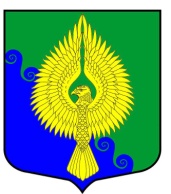 Внутригородское муниципальное образованиеСанкт-Петербургамуниципальный округ ЮНТОЛОВОМестная Администрация(МА МО МО Юнтолово)ПОСТАНОВЛЕНИЕ« 13 »  марта   2019 года	 								№  01-18 / 08О внесении изменений в Постановление Местной Администрации МО МО Юнтоловоот 11.04.2018 № 01-18/09 «Об утверждении административного регламента по предоставлению органом опеки и попечительства Местной Администрации внутригородского муниципального образования Санкт-Петербурга муниципальный округ Юнтолово, осуществляющего отдельные государственные полномочия Санкт-Петербурга по организации и осуществлению деятельности по опеке и попечительству, назначению и выплате денежных средств на содержание детей, находящихся под опекой или попечительством, и денежных средств на содержание детей, переданных на воспитание в приемные семьи, в Санкт-Петербурге, государственной услуги по даче согласия органа опеки и попечительства на заключение трудового договора с лицом, получившим общее образование и достигшим возраста четырнадцати лет, для выполнения легкого труда, не причиняющего вреда его здоровью, либо с лицом, получающим общее образование и достигшим возраста четырнадцати лет, для выполнения в свободное от получения образования время легкого труда, не причиняющего вреда его здоровью и без ущерба для освоения образовательной программы»В целях приведения нормативно-правовых актов Местной Администрации внутригородского муниципального образования Санкт-Петербурга муниципального округа Юнтолово в соответствие с действующим законодательством, на основании протеста, принесенного Прокурора Приморского района в целях приведения Регламента, в соответствии с требованиями трудового законодательства,Местная Администрация постановила:Внести в административный регламент по предоставлению органом опеки и попечительства Местной Администрации внутригородского муниципального образования Санкт-Петербурга муниципальный округ Юнтолово, осуществляющим отдельные государственные полномочия Санкт-Петербурга по организации и осуществлению деятельности по опеке и попечительству, назначению и выплате денежных средств на содержание детей, находящихся под опекой или попечительством, и денежных средств на содержание детей, переданных на воспитание в приемные семьи, в Санкт-Петербурге, государственной услуги  по даче согласия органа опеки и попечительства на заключение трудового договора с лицом, получившим общее образование и достигшим возраста четырнадцати лет, для выполнения легкого труда, не причиняющего вреда его здоровью, либо с лицом, получающим общее образование и достигшим возраста четырнадцати лет, для выполнения в свободное от получения образования время легкого труда, не причиняющего вреда его здоровью и без ущерба для освоения образовательной программы, утвержденный Постановлением местной администрации МО МО Юнтолово от 11.04.2018 № 01-18/09  (далее Регламент) следующее изменение:1.1. Из пункта 2.6.1. исключить предложения «заявление родителя (попечителя) несовершеннолетнего по форме согласно приложению №5 к настоящему регламенту;» и «решение суда об установлении места жительства или места пребывания несовершеннолетнего в Санкт-Петербурге».1.2. Пункт 3.1.1. Регламента изложить в следующей редакции: «3.1.1. События (юридические факты), являющиеся основанием для начала административной процедуры: обращение несовершеннолетнего в орган опеки и попечительства по месту жительства несовершеннолетнего с заявлениями по форме согласно приложению № 4 к настоящему регламенту и документами, указанными в пунктах 2.6, 2.7 настоящего регламента».1.3. Приложение №5 к административному регламенту по предоставлению Местной администрацией внутригородского муниципального образования Санкт-Петербурга муниципальный округ Юнтолово, осуществляющей отдельные государственные полномочия Санкт-Петербурга по организации и осуществлению деятельности по опеке и попечительству, назначению и выплате денежных средств на содержание детей, находящихся под опекой или попечительством, и денежных средств на содержание детей, переданных на воспитание в приемные семьи, в Санкт-Петербурге, государственной услуги по даче согласия органа опеки и попечительства на заключение трудового договора с лицом, получившим общее образование и достигшим возраста четырнадцати лет, для выполнения легкого труда, не причиняющего вреда его здоровью, либо с лицом, получающим общее образование и достигшим возраста четырнадцати лет, для выполнения в свободное от получения образования время легкого труда, не причиняющего вреда его здоровью и без ущерба для освоения образовательной программы исключить.Настоящее Постановление вступает в силу после его официального обнародования.Контроль за исполнением настоящего Постановления оставляю за собой.Глава Местной Администрации								С.К.Гревцева